Air! Active Traffic (TAS) SVT! XM Weather! WX500! ADS-B Out! AmSafe All Seats!2016 Cessna 182T Skylane with G1000, GFC700, WAASN948CC Ser#18282467219 Total Time Since NewAvionics:GMA-1347 Digital Audio Panel with Marker Beacon/IntercomGTX33ES Transponder with ADS-B OutGIA-63W NAV/COM/GPS/WAAS with GS #1GIA-63W NAV/COM/GPS/WAAS with GS #2GDU-1044B Primary Flight Display (PFD)GDU-1044B Multi-Function Display (MFD)GEA-71 Engine/Airframe ComputerGRS-77 Attitude & Heading Reference System (AHRS)GDC-74A Air Data Computer with OAT ProbeGMU-44 MagnetometerGarmin SafeTaxi & FliteChartsGFC-700 Autopilot  Go-Around Switch  Electric Trim  A/P Disconnect  Control Wheel Steering ButtonElectronic ChecklistsBackup Attitude Gyro, Altimeter and Airspeed IndicatorAuxiliary Stereo Input JackPitot System - HeatedStatic SystemHand Held MicrophoneAlternate Static SourceCompass
Additional Equipment:Air-Conditioning (Kelly)Garmin GTS 800 Active Traffic (TAS)Artex 3-Frequency ELTSynthetic Vision Technology (SVT)Garmin GDL 69A XM Weather and Radio Data LinkGarmin WX500 StormscopeADS-B OutAmSafe Inflatable Seat Belts and Shoulder Harness STC, Inertial Reel, All SeatsRosen SunvisorsStabilizer BootsExterior:Matterhorn White with Yellow and Black Vinyl Stripes.Interior:Leather Seat Surfaces, Pebble Leather with Perforated Pebble Leather Insert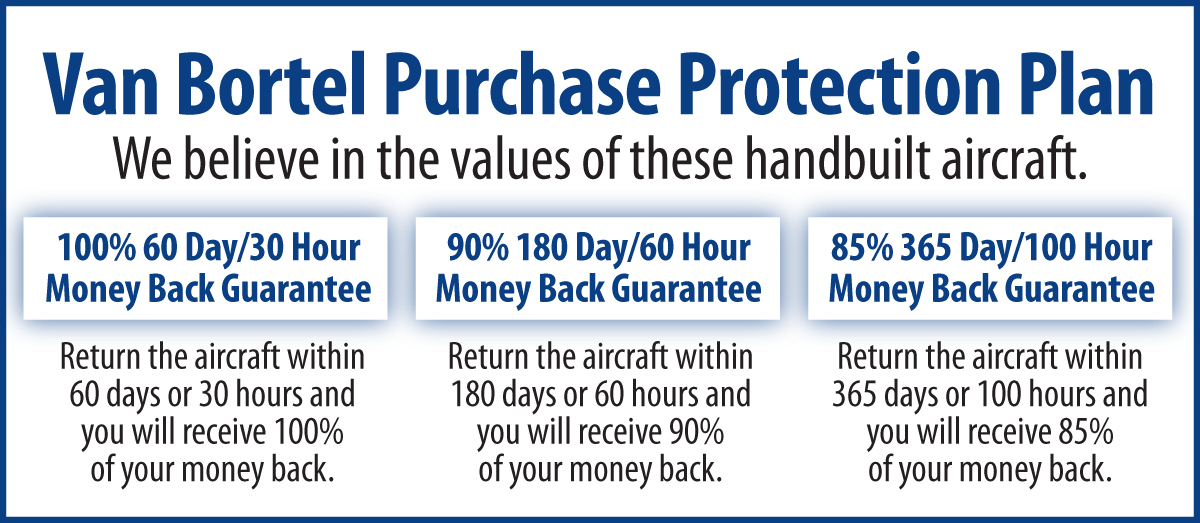 We fly the aircraft to your ramp for inspection by you and your mechanic at no cost or obligation to you.All Specifications Subject To Verification Upon InspectionTrades Welcome  •  No Damage History  •  Always Hangared  •  No Corrosion